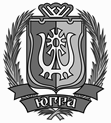 ДЕПАРТАМЕНТ СОЦИАЛЬНОГО РАЗВИТИЯ
ХАНТЫ-МАНСИЙСКОГО АВТОНОМНОГО ОКРУГА – ЮГРЫ(ДЕПСОЦРАЗВИТИЯ ЮГРЫ)
ПРИКАЗО внесении изменений в некоторые приказы Департамента социального развития Ханты-Мансийского автономного округа – Югрыг. Ханты-Мансийск«___» сентября 2020 г.								№ __-нпВ целях приведения нормативных правовых актов Департамента социального развития Ханты-Мансийского автономного округа – Югры
в соответствие с федеральным законодательством, законодательством Ханты-Мансийского автономного округа – Югры п р и к а з ы в а ю:Внести в приложение к приказу Департамента социального развития Ханты-Мансийского автономного округа – Югры
от 30 мая 2012 года № 11-нп «Об утверждении административного регламента предоставления государственной услуги по предоставлению социальной поддержки по оплате услуг связи» следующие изменения:В пункте 3 слова «в региональной информационной
системе автономного округа «Портал государственных и муниципальных услуг (функций) Ханты-Мансийского автономного округа – Югры» (http://86.gosuslugi.ru) (далее – Региональный портал),» исключить.В пунктах 5, 12, 14, 25, 29, 42, 57 слова «Единый и Региональный порталы» в соответствующем падеже заменить словами «Единый портал» в соответствующем падеже.Абзац пятый пункта 27 изложить в следующей редакции:«документ, подтверждающий инвалидность, при отсутствии сведений об инвалидности в федеральном реестре инвалидов.».В пункте 28:1.4.1.	В абзаце первом после слова «межведомственного» дополнить словом «информационного».1.4.2.	Абзац второй изложить в следующей редакции:«государственной регистрации рождения ребенка на территории автономного округа в органах записи актов гражданского состояния автономного округа или в Едином государственном реестре записи актов гражданского состояния;».1.4.3.	Абзац третий изложить в следующей редакции:«сведения об инвалидности, содержащиеся в федеральном реестре инвалидов.».1.4.4.	После абзаца третьего дополнить абзацем четвертым следующего содержания:«Центр социальных выплат устно (с фиксацией сведений
о телефонном звонке) или письменно уведомляет гражданина
о возможности представления документов, имеющихся у него
и подтверждающих сведения, указанные в настоящем пункте, запрашиваемые в порядке межведомственного информационного взаимодействия, если данные сведения не поступили в течение
5 рабочих дней с даты направления межведомственного запроса.».Пункт 30 после абзаца второго дополнить абзацем третьим следующего содержания:«посредством Единого портала;».После пункта 44 дополнить подразделом следующего содержания:«Особенности предоставления государственной услуги
в электронной форме44.1.	При предоставлении государственной услуги в электронной форме посредством Единого портала заявителю обеспечивается:получение информации о порядке и сроках предоставления государственной услуги;запись на прием в Центр социальных выплат, МФЦ для подачи заявления;формирование заявления;прием и регистрация Центром социальных выплат заявления и иных документов, необходимых для предоставления государственной услуги;получение результата предоставления государственной услуги;получение сведений о ходе выполнения запроса о предоставлении государственной услуги;осуществление оценки качества предоставления государственной услуги;досудебное (внесудебное) обжалование решений и действий (бездействия) Центра социальных выплат, его должностного лица.Предоставление государственной услуги в электронной форме осуществляется в порядке и сроки, установленные настоящим Административным регламентом.».Пункт 45 признать утратившим силу.В разделе III слова «Исчерпывающий перечень административных процедур» исключить.Абзацы первый и второй пункта 47 изложить в следующей редакции:«47.	Основание для начала административной процедуры: поступление заявления в Центр социальных выплат или в МФЦ,
в том числе посредством Единого портала.Сведения о должностном лице, ответственном за выполнение административной процедуры: специалист МФЦ, специалист Центра социальных выплат, ответственный за регистрацию входящей документации.».Приложение 1 к административному регламенту по предоставлению государственной услуги по оплате услуг связи
изложить в следующей редакции:«Приложение 1к Административному регламентупредоставления государственной услугипо предоставлению социальной поддержкипо оплате услуг связиРуководителю КУ «Центр социальных выплат Югры»начальнику филиалав ___________________________________________ЗАЯВЛЕНИЕ
о предоставлении социальной поддержки по оплате услуг связи1. Ф.И.О. заявителя ______________________________________________________Адрес места жительства __________________________________________________Адрес места пребывания (заполняется при обращении за предоставлением компенсации не по месту жительства)___________________________________________________________________________Адрес места фактического проживания (заполняется при обращении за предоставлением компенсации не по месту жительства, пребывания)___________________________________________________________________________телефон ___________________________________________________________________Документ, удостоверяющий личность заявителя ________________________________Прошу предоставить ежемесячную компенсацию затрат родителей
(законных представителей) на оплату доступа к информационно-телекоммуникационной сети «Интернет» по безлимитному тарифу со скоростью
не менее 512 кБ/с, при дистанционном обучении ребенка-инвалида в возрасте
от 5 до 7 лет, а также ребенка-инвалида в возрасте с 6 до 18 лет, которому рекомендовано обучение на дому.2. Сведения о рождении ребенка (детей) (заполняется в случае непредставления
по собственной инициативе свидетельства о рождении):3. К заявлению прилагаю:Я нижеподписавшийся (аяся) _______________________________, подтверждаю,
что вся представленная информация является достоверной и точной. Обязуюсь сообщить обо всех обстоятельствах, влияющих на предоставление ежемесячной компенсации.Я несу ответственность в соответствии с действующим законодательством Российской Федерации за предоставление заведомо ложных или неполных сведений, которые могут послужить поводом для прекращения выплаты ежемесячной компенсации.Выражаю согласие на необходимое использование моих персональных данных
в соответствии с Федеральным законом от 27 июля 2006 года № 152-ФЗ
«О персональных данных», в том числе в информационных системах.Прошу перечислять причитающиеся мне суммы ежемесячной компенсации
на счет: ____________________________________________________________________(номер счета в отделении кредитной организации, номер почтового отделения)«____» _____________ 20__ г. ___________________________(подпись заявителя)».Внести в приложение к приказу Департамента социального развития Ханты-Мансийского автономного округа – Югры
от 29 июня 2012 года № 23-нп «Об утверждении административного регламента предоставления государственной услуги по предоставлению компенсаций затрат родителей (законных представителей) на воспитание, обучение и образование детей-инвалидов и затрат инвалидов и
родителей (законных представителей) детей-инвалидов на получение профессионального образования» следующие изменения:В пункте 5 слова «, в региональной информационной
системе автономного округа «Портал государственных и муниципальных услуг (функций) Ханты-Мансийского автономного округа – Югры» (http://86.gosuslugi.ru) (далее – Региональный портал)» исключить.В пунктах 29, 33 слова «Единый и Региональный порталы»
в соответствующем падеже заменить словами «Единый портал»
в соответствующем падеже.В пункте 30 слова «подпунктах 1 и 2 пункта 2» заменить словами «подпунктах 1 - 3 пункта 2».Пункт 32 изложить в следующей редакции:«32.	В случае, если заявитель впервые обращается за получением компенсации, указанной в пункте 2 настоящего Административного регламента, и сведения о нем не содержатся в базе данных Центра социальных выплат, выплата компенсации осуществляется в соответствии с решением Центра социальных выплат, основанном на сведениях
и следующих документах:а) заявление на предоставление компенсаций затрат родителей (законных представителей) на воспитание, обучение и образование
детей-инвалидов и затрат инвалидов и родителей (законных представителей) детей-инвалидов на получение профессионального образования (далее – заявление);б) документ, удостоверяющий личность и содержащий указание
на гражданство Российской Федерации заявителя, в соответствии
с законодательством Российской Федерации;в) свидетельство о государственной регистрации факта рождения ребенка, выданное компетентным органом иностранного государства,
и его нотариально удостоверенный перевод на русский язык (в случае регистрации факта рождения ребенка (детей) за пределами территории Российской Федерации) либо свидетельства о рождении ребенка в случае осуществления регистрации в органах записи актов гражданского состояния в других субъектах Российской Федерации;г) документ, подтверждающий инвалидность, при отсутствии сведений об инвалидности в федеральном реестре инвалидов;д) договор на оказание услуг, заключенный со специалистом
либо соответствующей организацией (с приложением копии диплома установленного образца по специальностям сурдопедагог, тифлопедагог, дефектолог, учитель-логопед, логопед, сурдолог) – для назначения ежегодной компенсации на оплату услуг переводчиков-дактилологов.».Дополнить пунктом 32.1 следующего содержания:«32.1.	Центром социальных выплат запрашиваются в порядке межведомственного информационного взаимодействия:сведения о государственной регистрации рождения ребенка
на территории автономного округа в органах записи актов гражданского состояния автономного округа или в Едином государственном реестре записи актов гражданского состояния;сведения об инвалидности, содержащиеся в федеральном реестре инвалидов.Центр социальных выплат устно (с фиксацией сведений
о телефонном звонке) или письменно уведомляет гражданина
о возможности представления документов, имеющихся у него
и подтверждающих сведения, указанные в настоящем пункте, запрашиваемые в порядке межведомственного информационного взаимодействия, если данные сведения не поступили в течение
5 рабочих дней с даты направления межведомственного запроса.Копии документов, направляемые в Центр социальных выплат почтовым отправлением, должны быть заверены в установленном законодательством порядке.».Пункт 34 после абзаца второго дополнить абзацем третьим следующего содержания:«посредством Единого портала;».После пункта 47 дополнить подразделом следующего содержания:«Особенности предоставления государственной услуги
в электронной форме47.1.	При предоставлении государственной услуги в электронной форме посредством Единого портала заявителю обеспечивается:получение информации о порядке и сроках предоставления государственной услуги;досудебное (внесудебное) обжалование решений и действий (бездействия) Центра социальных выплат, его должностного лица.».Пункт 48 признать утратившим силу.В разделе III слова «Исчерпывающий перечень административных процедур» исключить.Абзацы первый и второй пункта 50 изложить в следующей редакции:«50.	Основание для начала административной процедуры: поступление заявления в Центр социальных выплат или в МФЦ,
в том числе посредством Единого портала.Сведения о должностном лице, ответственном за выполнение административной процедуры: специалист МФЦ, специалист Центра социальных выплат, ответственный за регистрацию входящей документации.».В абзаце пятом пункта 60 слово «Региональном» заменить словом «Едином».Приложение 1 к административному регламенту компенсаций затрат родителей (законных представителей) на воспитание, обучение
и образование детей-инвалидов и затрат инвалидов и родителей (законных представителей) детей-инвалидов на получение профессионального образования изложить в следующей редакции:«Приложение 1к административному регламентупредоставления государственной услугипо предоставлению компенсаций затратродителей (законных представителей)на воспитание, обучение и образованиедетей-инвалидов и затрат инвалидови родителей (законных представителей)детей-инвалидов на получениепрофессионального образованияРуководителю КУ «Центр социальных выплат Югры»(филиала) _____________________________ЗАЯВЛЕНИЕ
на предоставление компенсаций затрат родителей (законных представителей)
на воспитание, обучение и образование детей-инвалидов и затрат инвалидов
и родителей (законных представителей) детей-инвалидов на получение профессионального образования1. Ф.И.О. заявителя ______________________________________________________Адрес места жительства __________________________________________________Адрес места пребывания (заполняется при обращении за предоставлением компенсации не по месту жительства)___________________________________________________________________________Адрес места фактического проживания (заполняется при обращении за предоставлением компенсации не по месту жительства, пребывания)___________________________________________________________________________телефон ___________________________________________________________________Документ, удостоверяющий личность заявителя ________________________________                                                                       ┌─┐2. Виды компенсаций (нужное отметить      │V│ и указать имя ребенка (детей)):                                                                       └─┘ежемесячные:┌─┐│   │ на воспитание детей-инвалидов на дому ________________________________└─┘┌─┐│   │ на обучение детей-инвалидов в возрасте от 6 лет и 6 месяцев до 18 лет,└─┘    проживающих в сельских населенных пунктах _____________________________┌─┐│   │ на обучение детей-инвалидов в возрасте от 6 лет и 6 месяцев до 18 лет,└─┘    проживающих в городских населенных пунктах ____________________________ежегодные:┌─┐│   │ на приобретение специальных учебных пособий и литературы для└─┘    обучающихся профессиональных образовательных организаций ______________┌─┐│   │ на приобретение  специальных учебных пособий и литературы для└─┘    обучающихся образовательных организаций высшего образования ___________┌─┐│   │ на оплату услуг переводчиков-дактилологов _____________________________└─┘3. К заявлению прилагаю:Я нижеподписавшийся (аяся) _______________________________, подтверждаю,
что вся представленная информация является достоверной и точной. Обязуюсь своевременно в течение месячного срока сообщить обо всех обстоятельствах, влияющих на предоставление ежемесячной (ежегодной, единовременной) компенсации.Я несу ответственность в соответствии с действующим законодательством Российской Федерации за предоставление заведомо ложных или неполных сведений, которые могут послужить поводом для прекращения выплаты ежемесячной компенсации.Выражаю согласие на необходимое использование моих персональных данных
в соответствии с Федеральным законом от 27 июля 2006 года № 152-ФЗ
«О персональных данных», в том числе в информационных системах.Прошу перечислять причитающиеся мне суммы ежемесячной (ежегодной, единовременной) компенсации на счет: ________________________________________(номер счета в отделении кредитной организации, номер почтового отделения)«____» _____________ 20__ г. ___________________________(подпись заявителя)---------------------------------------------------------------------------Расписка (выдается на руки заявителю)
о принятии заявления на прекращение, возобновление ранее приостановленной государственной услуги, перерасчет, удержание (возмещение) излишне выплаченных сумм, смену способа получения, изменение лицевого счета для перечисления сумм (нужное подчеркнуть) приняты:«____» _____________ 20___ г.		подпись специалиста ________________».Контроль за исполнением настоящего приказа возложить
на заместителя директора – начальника Управления социальной поддержки и помощи Департамента социального развития Ханты-Мансийского автономного округа – Югры.Директор Департамента						Т.А.ПономареваСерияНомерДата выдачиКем выдан:Кем выдан:Кем выдан:Кем выдан:Кем выдан:Кем выдан:Фамилия, имя, отчество (при наличии) ребенкаДата рождения ребенкаМесто рождения ребенкаФамилия, имя, отчество (при наличии) родителей (одного из родителей)Дата составления и номер записи акта о рожденииМесто государственной регистрации рождения (наименование органа записи актов гражданского состояния)№ п/пПеречень документовКоличество листовСведения и документы, которые заявитель представляет самостоятельноСведения и документы, которые заявитель представляет самостоятельноСведения и документы, которые заявитель представляет самостоятельнокопия документа, удостоверяющего личность заявителя и содержащего указание на гражданство Российской Федерации заявителя, в соответствии с законодательством Российской Федерациикопия свидетельства о государственной регистрации факта рождения ребенка, выданное компетентным органом иностранного государства, и его нотариально удостоверенный перевод на русский язык (в случае регистрации факта рождения ребенка (детей) за пределами территории Российской Федерации) либо свидетельства о рождении ребенка в случае осуществления регистрации в органах записи актов гражданского состояния в других субъектах Российской Федерациидокумент, подтверждающий инвалидность, при отсутствии сведений об инвалидности в федеральном реестре инвалидов (справка об установлении инвалидности, выданная учреждением государственной службы медико-социальной экспертизы)договор на подключение к информационно-телекоммуникационной сети «Интернет», договор на оказание услуг информационно-телекоммуникационной сети «Интернет» (с указанием ежемесячного размера оплаты услуг)Сведения и документы, которые подлежат получению в порядке межведомственного информационного взаимодействия (заявитель имеет право представить указанные сведения и документы по собственной инициативе)Сведения и документы, которые подлежат получению в порядке межведомственного информационного взаимодействия (заявитель имеет право представить указанные сведения и документы по собственной инициативе)Сведения и документы, которые подлежат получению в порядке межведомственного информационного взаимодействия (заявитель имеет право представить указанные сведения и документы по собственной инициативе)сведения о государственной регистрации рождения ребенка
на территории автономного округа в органах записи актов гражданского состояния автономного округа или в Едином государственном реестре записи актов гражданского состояниясведения об инвалидности, содержащиеся в федеральном реестре инвалидовРегистрационный номерДата приемаПодпись специалистаРасшифровка подписиСерияНомерДата выдачиКем выдан:Кем выдан:Кем выдан:Кем выдан:Кем выдан:Кем выдан:№ п/пПеречень документовКоличество листовСведения и документы, которые заявитель представляет самостоятельноСведения и документы, которые заявитель представляет самостоятельноСведения и документы, которые заявитель представляет самостоятельнодокумент, удостоверяющий личность и содержащий указание
на гражданство Российской Федерации заявителя, в соответствии с законодательством Российской Федерациисвидетельство о государственной регистрации факта рождения ребенка, выданное компетентным органом иностранного государства, и его нотариально удостоверенный перевод
на русский язык (в случае регистрации факта рождения ребенка (детей) за пределами территории Российской Федерации)постановление об установлении опеки (попечительства)
над ребенком (детьми)документ, подтверждающий инвалидность, при отсутствии сведений об инвалидности в федеральном реестре инвалидов (справка об установлении инвалидности, выданная учреждением государственной службы медико-социальной экспертизы)Для выплаты ежегодной компенсации затрат родителей (законных представителей)
на оплату услуг переводчиков-дактилологов:Для выплаты ежегодной компенсации затрат родителей (законных представителей)
на оплату услуг переводчиков-дактилологов:Для выплаты ежегодной компенсации затрат родителей (законных представителей)
на оплату услуг переводчиков-дактилологов:договор на оказание услуг, заключенный со специалистами либо соответствующей организацией (с приложением копии дипломов сурдопедагога, тифлопедагога, дефектолога, учителя-логопеда, логопеда, сурдолога)Сведения и документы, которые подлежат получению в порядке межведомственного информационного взаимодействия (заявитель имеет право представить указанные сведения и документы по собственной инициативе)Сведения и документы, которые подлежат получению в порядке межведомственного информационного взаимодействия (заявитель имеет право представить указанные сведения и документы по собственной инициативе)Сведения и документы, которые подлежат получению в порядке межведомственного информационного взаимодействия (заявитель имеет право представить указанные сведения и документы по собственной инициативе)сведения о государственной регистрации рождения ребенка
на территории автономного округа в органах записи актов гражданского состояния автономного округа или в Едином государственном реестре записи актов гражданского состояниясведения об инвалидности, содержащиеся в федеральном реестре инвалидовРегистрационный номерДата приемаПодпись специалистаРасшифровка подписи